СОВЕТ  ДЕПУТАТОВСЕЛЬСКОГО  ПОСЕЛЕНИЯ  ДУРОВСКИЙ  СЕЛЬСОВЕТ Добринского  муниципального  района Липецкой областиРоссийской Федерации35-я сессия VI-го созыва21.04.2023                            с. Дурово                                       №126-рсО внесении изменений в Правила благоустройства  территории сельского поселения Дуровский сельсовет  Добринского муниципального района Липецкой областиРуководствуясь Гражданским кодексом Российской Федерации, Земельным кодексом Российской Федерации, Градостроительным кодексом Российской Федерации, Кодексом Российской Федерации об административных правонарушениях, Федеральным законом от 06.10.2003г. №131-ФЗ «Об общих принципах организации местного самоуправления в Российской Федерации», Уставом сельского  поселения, Совет депутатов сельского  поселения Дуровский сельсоветРЕШИЛ:1.Принять изменения в Правила благоустройства территории сельского поселения Дуровский сельсовет  Добринского муниципального района Липецкой области (прилагаются).2.Направить указанный нормативный правовой акт главе сельского поселения для подписания и официального обнародования. 3. Настоящее решение вступает в силу со дня его официального обнародования.Председатель Совета депутатов                                                                                     сельского поселения                                                                                                                     Дуровский сельсовет                                                         М.В. АлександроваПриняты                                                                                                                 решением Совета депутатов  сельского поселения  Дуровский сельсовет  от 21.04. 2023 г. №126 -рсИзменения в Правила  благоустройства территории сельского поселения Дуровский сельсовет Добринского муниципального района Липецкой области  Внести в Правила благоустройства территории сельского поселения Дуровский сельсовет  Добринского муниципального района Липецкой области принятое решением Совета депутатов сельского поселения Дуровский сельсовет от 26.05.2022г. № 88- рс следующие изменения: 1. В пункте 2.9.1.26.  статьи 2 пятый абзац изложить в следующей редакции:« - выгуливать домашних животных, за исключением собаки- проводника, сопровождающей инвалида по зрению»;2.   Пункт 6.2.8.3.  статьи 6  дополнить подпунктом следующего содержания:« м) При выгуле домашнего животного, за исключением собаки- проводника, сопровождающей инвалида по зрению, необходимо не допускать выгул животного вне мест, разрешенных решением органа местного самоуправления для выгула и образовательными организациями, организациями культуры, а также иными животных, и соблюдать иные требования к его выгулу». 2.1. В пункте 6.2.8.4. статьи 6 подпункт а) изложить в следующей редакции:« а) Посещать с домашними животными помещения, занимаемые магазинами, медицинскими организациями (если при входе в указанные помещения размещена информация о запрете посещения с домашними животными), за исключением случаев сопровождения инвалида по зрению собакой- проводником»;2.2. В пункте 6.2.8.4. статьи 6 подпункт г)  изложить в следующей редакции:«г) Загрязнять экскрементами собак и кошек улицы, дворы, другие места общего пользования, за исключением случаев сопровождения инвалида по зрению собакой- проводником»;2.3. В пункте  6.2.12.1. статьи 6 подпункт г) изложить в следующей редакции:«г) не допускают нахождения домашних животных и птиц на территории и в помещениях образовательных учреждений, учреждений здравоохранения, культуры, детских площадках; за исключением случаев сопровождения инвалида по зрению собакой- проводником»;Глава сельского поселения 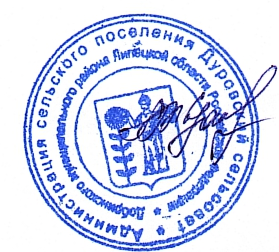 Дуровский сельсовет                                                               Л.И. Жданова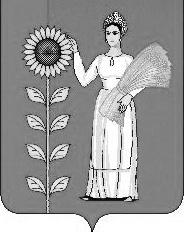 